GUIA DE TRABAJO LENGUAJE Y COMUNICACIÓN¿Qué necesito saber?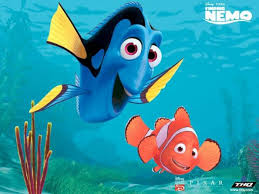 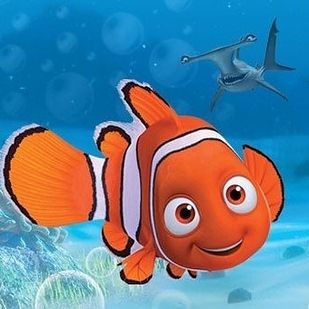 Vuelve a leer el poema y realiza las actividades encerrando las alternativas correctas.1.- ¿En qué llegó el dragón a la biblioteca?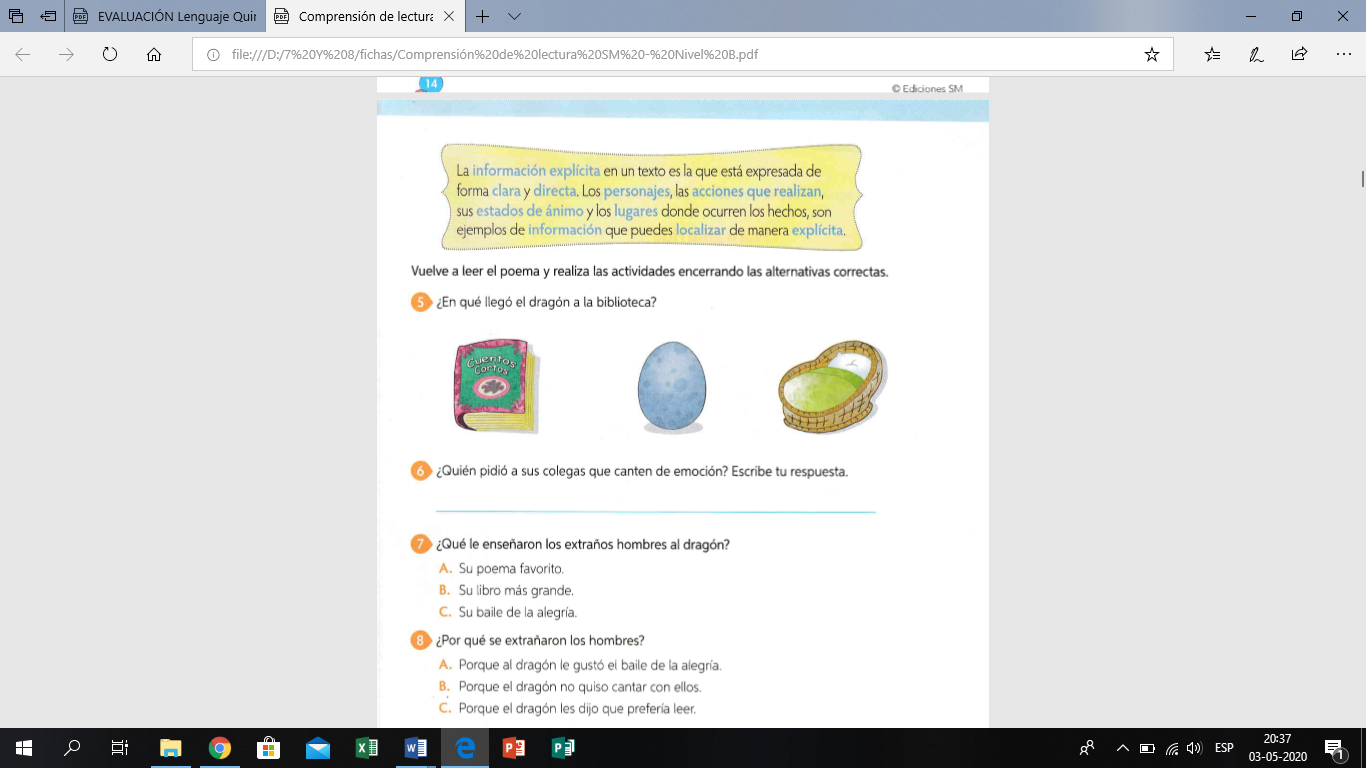 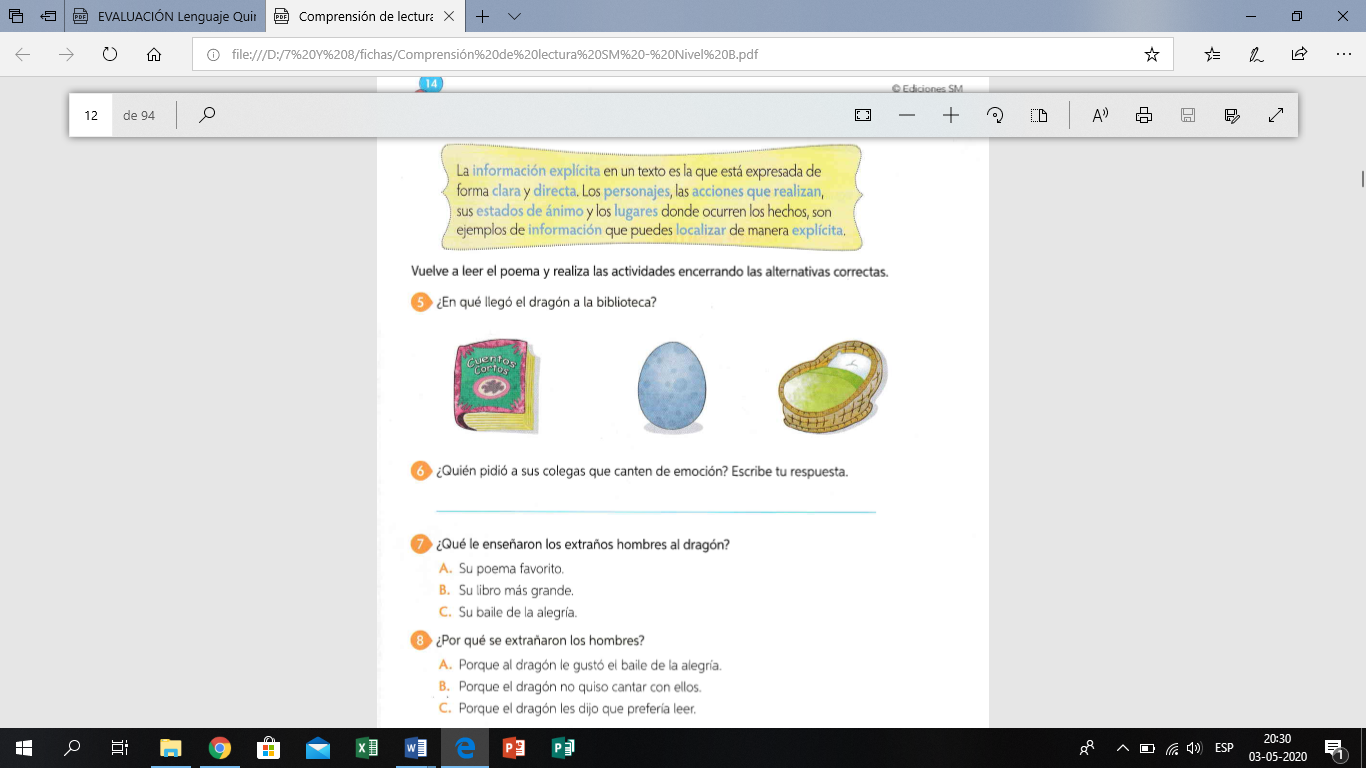 2.- ¿Quién pidió a sus colegas que canten de emoción? Escribe tu respuesta.Respuesta: El que pidió fue el GRAN BIBLIOTECARIO.3.- ¿Qué le enseñaron los extraños hombres al dragón?a.- Su poema favorito.b.- Su libro más grande.c.- Su baile de la alegría.AHORA APLICAR LO QUE APRENDIERONINSTRUCCIONES: Lee el siguiente cuento y realiza las actividades propuestas.1.- ¿Qué era lo que el loro agradecía? Encierra la alternativa correcta.a.- Que otras aves venían de lejos a escucharlo.b.- Que [as personas entendían lo que les decía.c.- Que las aves cantoras le daban un concierto.2.- ¿Cómo eran las palabras que el loro sacaba del diccionario? Escribe tu respuesta.______________________________________________________________________________________________________________________________________________________________________________________________________3.- ¿Qué tipo de libro le regalaron al loro? Marca con una X la alternativa correcta. 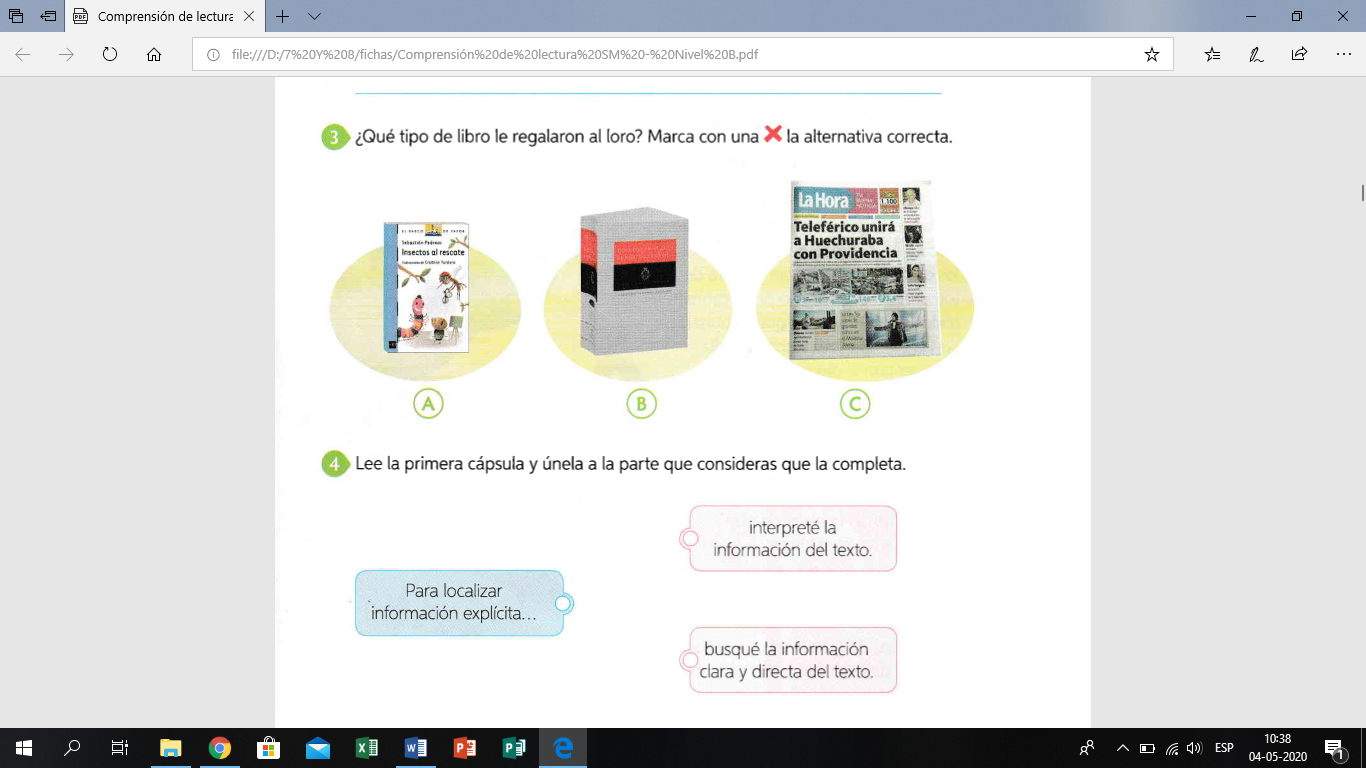 4.- Lee la primera cápsula y une a la parte que consideras que la completa.II.- Lee el siguiente cuento.Responde las siguientes preguntas marcando con una X las alternativas correctas.1.- ¿Por qué los amigos del elefante pensaban que no podría ser fotógrafo?a.- Porque no había cámaras para elefantes.b.- Porque los elefantes no son buenos fotógrafos.c.- Porque tas fotógrafas del elefante serían aburridas.2.- Finalmente, el elefante logró:a.- Que los animales lo ayudaran a comprar una cámara fotográfica.b.- Conseguir divertidas e increíbles fotos de todos los animales.c.- Que te prestaran una linda cámara para tomar fotografías.3.- Une según corresponda:4.- ¿De qué se trata el cuento?a.- De un mono que desea que le tomen una fotografía.b.- De un elefante que construye una cámara fotográfica.c.- De un grupo de animales que quieren ser fotografiados.ITEM APOYO:A continuación, se brinda otro ejercicio como apoyo para poder entender mejor la guía de trabajo que fue realizada por su profesora, es un ejercicio de aplicación espero que les sirva de ayuda.Identificación de Información Explícita:Lee el siguiente texto breve:Responde, a partir de la información del texto: PARA REFLEXIONAR: Revisa las actividades anteriores. A continuación, escribe Sí o No según lo que hiciste para resolver cada tarea.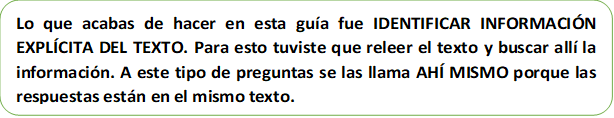 QUERIDOS ALUMNOS Y ALUMNAS: Consultas las pueden escribir en el grupo de WhatsApp del curso. Nombre:Curso: 5°A   Fecha: semana N°7Objetivo (s): OA2: Comprender textos aplicando estrategias de comprensión lectora, por ejemplo: relacionar la información del texto con sus experiencias y conocimientos, releer lo que no fue comprendido, formular preguntas sobre lo leído y responderlas.Contenidos: Información explicita Objetivo de la semana: Identificar información explicita en texto El loro aburrido y El Elefante FotógrafoHabilidad: identificar                          ¡Soy una biblioteca!  Hace mucho, cuando el señor tiempo aúnera pequeño, a una vieja biblioteca llegóun huevo que no tenía dueño.Solito se quedó,hasta que el cascarón se quebró.              Por donde el recién nacido mirótan solo libros encontraron.El Gran Bibliotecariomuy serio lo miró,y dirigiéndose a sus colegasestas palabras pronunciaron: "Es un bebé dragón,hermanos, canten de emoción".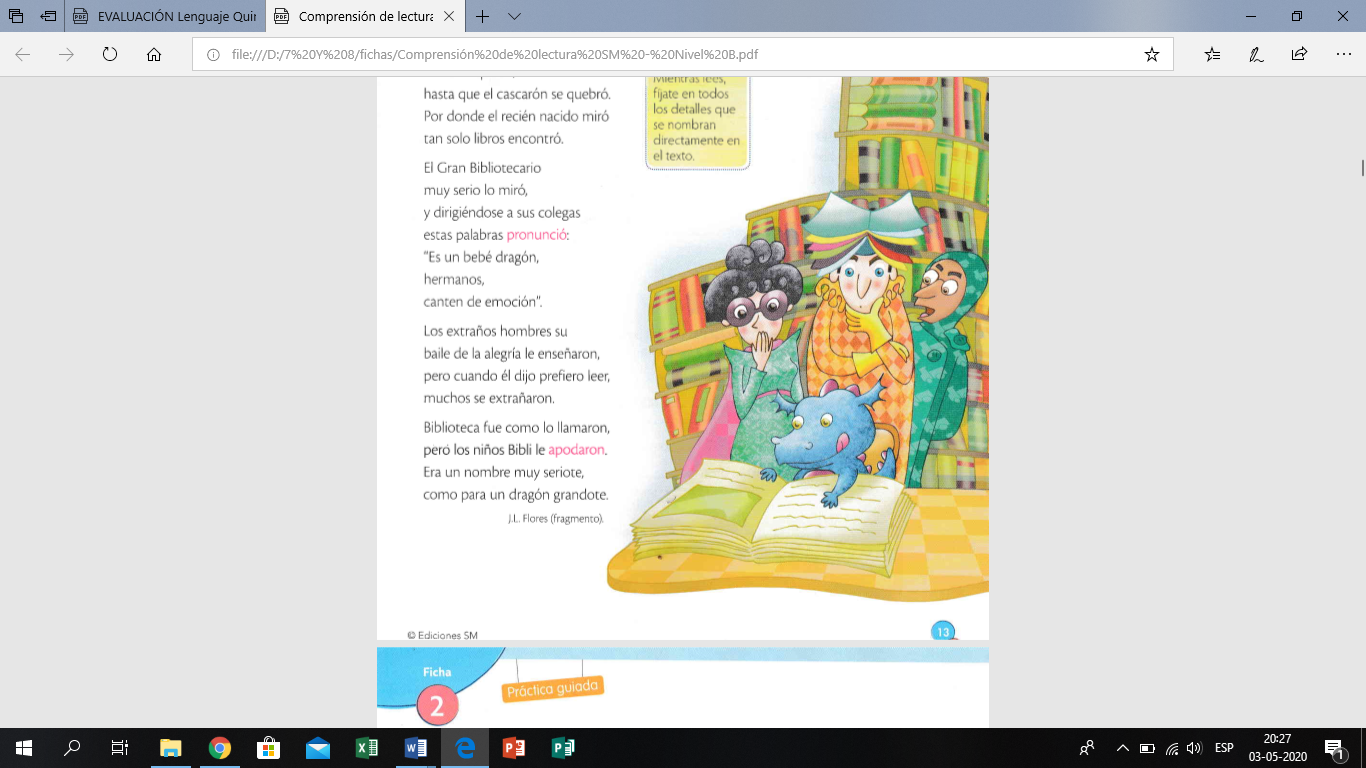 Los extraños hombres subaile de la alegría le enseñaron, pero cuando él dijo prefiero leer,muchos se extrañaron.Biblioteca fue como lo llamaron,pero los niños Bibli le apodaron.Era un nombre muy seriote,como para un dragón grandote.  J.L. Flores (fragmento).EL LORO ABURRIDOCuando el loro dijo que últimamente andaba aburrido, todos se le quedaron mirando con el pico abierto. Con lo buen compañero que era el loro, tan conversador además... Si se hacía amigo de cuanto pajarraco se le cruzaba frente al nido. Si charlaba con cualquiera que se le paraba en una rama del árbol, incluso en la más alta.Si venían desde lejos a escucharlo contar las noticias. Sin embargo, el loro estaba aburrido. Hablar, hablaba con medio mundo, sí. Y bien clarito. Todos le entendían, incluso las personas. Pero desde hacía un tiempo se aburría. Mucho se aburría. ¡Vaya a saber por qué! Para distraerlo, las aves cantoras le cantaban. Y el loro agradecía el concierto, pero al rato se aburría otra vez.Y el pajarerío no aguantó y voló de acá para allá buscando una solución. Costé encontrarla, claro. Pero un mañana tempranito alguien trajo un libro gordo y se lo regaló al loro. Y el loro no sonrió porque los loros no son de sonreír. Pero dio vuelta una página con el pico y ahí nomás empezó a hablar de nuevo.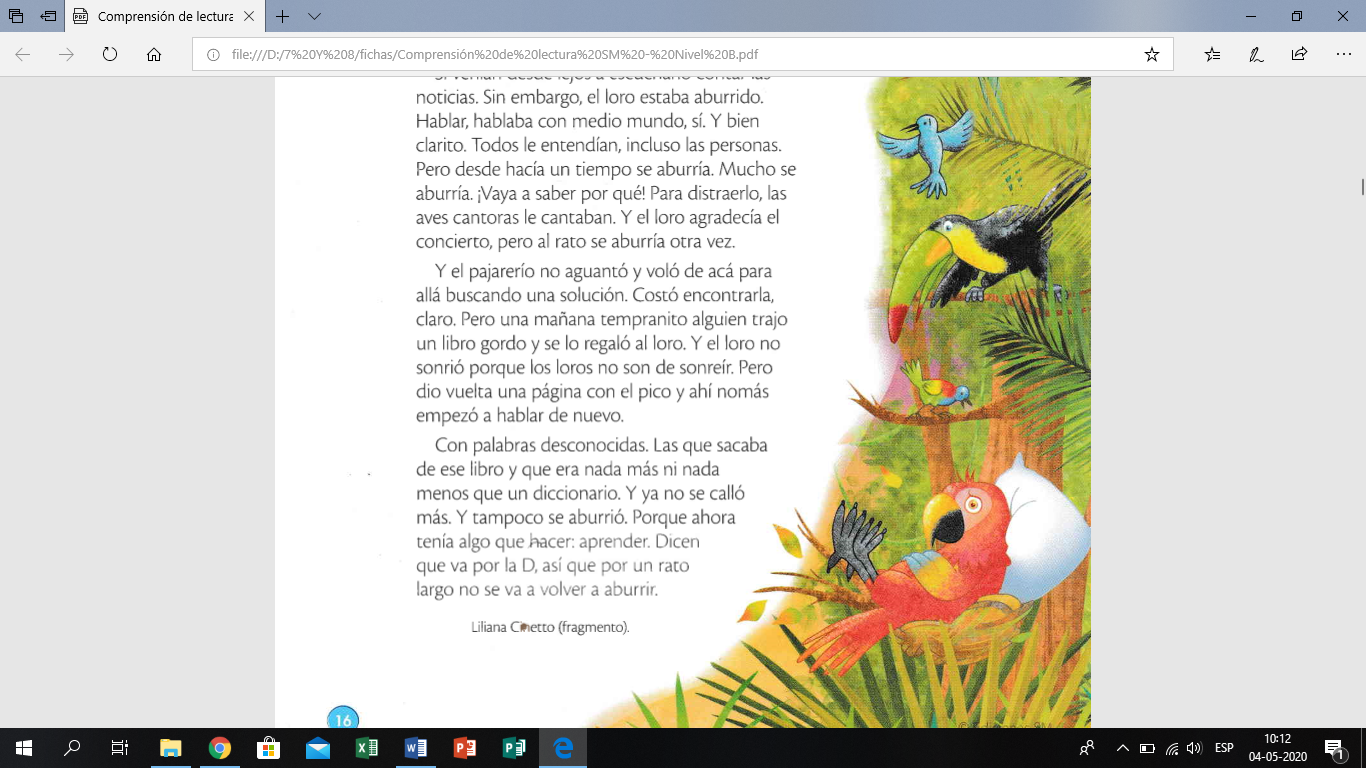 Con palabras desconocidas. Las que sacaba de ese libro y que era nada más ni nada menos que un diccionario. Y ya no se calló más. Y tampoco se aburrió. Porque ahora \ tenía algo que hacer: aprender. Dicen que va por la D, así que por un rato largo no se va a volver a aburrir.Liliana Chetto (fragmento).EL ELEFANTE FOTOGRAFOHabía una vez un elefante que quería ser fotógrafo. Sus amigos animales se reían cada vez que le oían decir aquello. -Qué tontería -decían unos- ¡no hay cámaras de fotos para elefantes!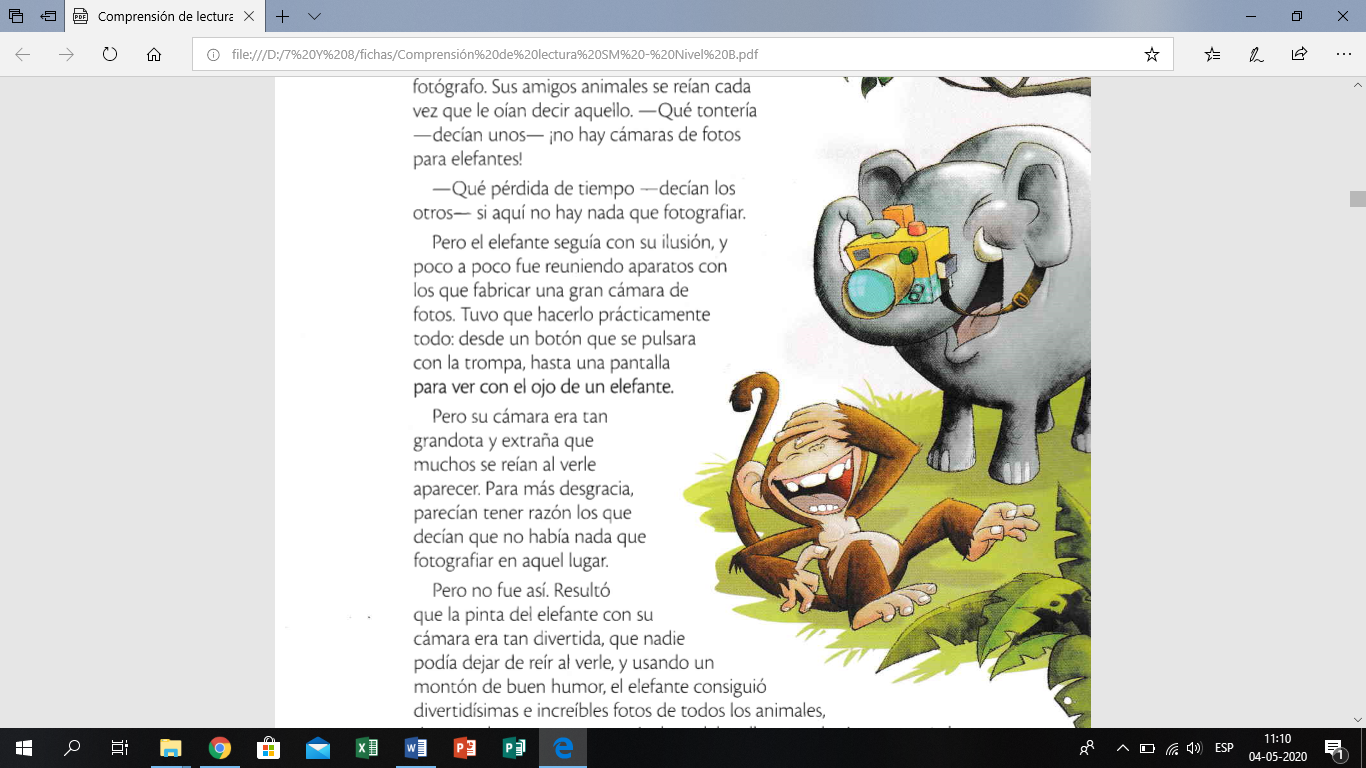 -Qué pérdida de tiempo -decían los otros- si aquí no hay nada que fotografiar.Pero el elefante seguía con su ilusión, y poco a poco fue reuniendo aparatos con los que fabricar una gran cámara de fotos. Tuvo que hacerlo prácticamente todo: desde un botón que se pulsara con la trompa, hasta una pantalla para ver con el ojo de un elefante.Pero su cámara era tan grandota y extraña que muchos se reían al verle aparecer. Para más desgracia, parecían tener razón los que decían que no había nada que fotografiar en aquel lugar.Pero no fue así. Resultó que la pinta del elefante con su cámara era tan divertida, que nadie podía dejar de reír al verle, y usando un montón de buen humor, el elefante consiguió divertidísimas e increíbles fotos de todos los animales, siempre alegres y contentos, ¡incluso del malhumorado rinoceronte de esta forma se convirtió en el fotógrafo oficial de la sabana, y de todas partes acudían los animales para sacarse una sonriente foto.Pedro Pablo Sacristán en www.cuentosparadormir.com (adaptación)¿Cómo se llama la niña que se describe en el texto? Juana MaríaPaulina¿De qué color es su piel?a)  blanca b)  morenac)  amarilla¿Cómo es su pelo? crespo, negro y largoondulado, rubio y largo            liso, negro y largo¿Cómo son sus ojos? Claros y grandesCafé claros y grandesPequeños y claros¿Qué ropa es la que siempre usa? Pantalones cortos y polera a rallasPantalones largos y polera a rallasVestidos cortos y poleras a rallas¿De qué color son sus zapatillas? RojasB) celestesazules¿Por qué le gusta usar esas zapatillas? Porque camina rápidoCorre rápidoSe cae rápidoIdentificar el tema de un texto.Localizar información explicita.1.- Observar las imágenes.2.- Leer el título. 3.- Leer las ideas que más se repiten.4.- Leer las acciones de los personajes.